Host Committee Guidelines for 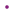 ESCYPAA VIICreated: 09/21/19Last update: 09/22/19 by Nick D, 3/4/20 by Cori PI. Purpose These guidelines shall act in steering the ESCYPAA Host Committee to operate in service to the Fellowship of Alcoholics Anonymous with respect to the 12 Steps and 12 Traditions of Alcoholics Anonymous and the 12 Concepts for World Service so that we may better serve the alcoholic who still suffers. II. ESCYPAA Host Committee Membership A. Any member of Alcoholics Anonymous or Al­Anon/Alateen is welcome to attend ESCYPAA Host Committee meetings, participate and consider himself or herself a member of the ESCYPAA Host Committee.     1. Any A.A. member may vote.     2. The elected Al­Anon/Alateen Liaisons, or their Alternates, and any elected Al­Anon/Alateen sub­committee chairs may also vote.     3. All members should be fully informed when voting. It is suggested that a member abstain or refrain from voting if they feel they do not have a reasonable understanding of the topic at hand. III. Elections for ESCYPAA Host Committee Positions A. Elections will be conducted using the election guidelines outlined in the A.A. Service Manual. (See Appendix G) B. Candidates and Voting Eligibility:      1. Any A.A. member who is willing and able to serve on the ESCYPAA Host Committee may stand as a candidate for a position and will have the opportunity to give a brief Service Resume, including their sobriety date and specific qualifications, before an election takes place.      2. Every A.A. member has one vote. The elected Al­Anon/Alateen Liaisons, or their Alternates, and any elected Al­Anon/Alateen sub­committee chairs may also vote. Absentee voting is not permitted. Those who do not wish to participate in a vote may refrain from voting.      3. An A.A. member who is unable to attend an election may stand for a position via proxy. The absent candidate should write a brief statement explaining the reason for their absence and why they feel qualified for the position. They should ask someone in attendance to present the statement on their behalf at the appropriate time.       4. If a candidate stands to fill a position unopposed, they may be accepted by acclamation with a 2/3 majority vote.       5. “Suggested Minimum Lengths of Sobriety” are suggestions only. If an A.A. member feels qualified to fill a position, they are welcome to stand.       6. Nominations will be heard and considered at ESCYPAA Host Committee Elections. IV. Rules for Elected Committee Positions A. Attendance:       1. All ESCYPAA Host Committee members must attend Host Committee meetings regularly. At the discretion of the Host Committee, two consecutive absences without notice may be considered a voluntary resignation as well as three consecutive absences regardless of notice.       2. A quorum may be determined at the discretion of each host committee. This quorum will not exceed 2⁄3 of standing committee membership.       3. It is expected that all phone calls and emails (or other communications) from committee members will be responded to within 48 hours.        a. This policy also suggests that a trusted servant be asked to resign if time does not permit him or her to carry out the responsibilities of the position.       4. It is expected that a written report will be submitted to the secretary, prior to each business meeting, even if unable to attend.      5. A break in continuous sobriety is considered an automatic resignation of one’s elected committee position. V. Committee Structure A. The following trusted servant positions will be elected in this order to make up the ESCYPAA Host Committee.       1. Positions not elected on the first day will be elected at subsequent Host Committee or sub­committee meetings. ESCYPAA Host Committee Position DescriptionsChair – suggested 2 years sobrietyResponsible for the overall functioning of the committee. Creates the agenda for each committee meeting. Opens all committee meetings and conducts each meeting in an orderly fashion. Conducts all business in accordance with the ESCYPAA Host Committee Guidelines. Must have a working knowledge of A.A.’s 12 Steps, 12 Traditions, and 12 Concepts. Should have committee service experience in a leadership role. Communicates regularly with the ESCYPAA Advisory Council. Holds all elected committee members accountable for the duties of their positions and ensures that all tasks are accomplished. In the event the committee votes to relieve a member of their elected position, it is the Chair’s responsibility to inform him or her of the committee’s decision. Should keep well informed of what is happening on each sub­committee and assist as needed with the help of the Co-Chair. Informs the Secretary of upcoming meetings and any relevant changes. Affixes his or her signature to all committee actions. Acts as a signer and has access to the committee bank account. Holds one of two keys to the P.O. Box. Chair votes only in the event of a tie. Co-Chair – suggested 2 years sobrietyShould have A.A. committee service experience in a leadership role. Must have a working knowledge of A.A.’s 12 Steps, 12 Traditions, and 12 Concepts. Assists Chair with ensuring that all tasks are accomplished. Acquires knowledge of how to carry out the duties of the Chair. In the absence of the Chair, accepts the full duties of the Chair. Carries out various duties assigned by the Chair. In the event the committee votes to relieve the Chair of their elected position, it is the Co-Chair’s responsibility to inform him or her of the committee’s decision. Should keep well-informed of what is happening on each sub­committee and assist as needed. In the event the committee votes to relieve the Chair of their elected position or if the Chair’s position is vacated for any reason, the Co-Chair will immediately rotate into the position of Chair. Treasurer – suggested 4 years sobrietyResponsible for maintaining financial records for the convention. Should have A.A. committee service experience and experience managing large budgets. Will work with the Host Committee and Advisory Council to create a convention and committee budget and should assist committees with budgets throughout the host year. Must have a personal bank account (in good financial standing). Regularly reports to the Advisory Council Treasurer. Keeps an up­to­date financial report, closely tracking income and expenses. Shall have this report available for all committee meetings. Shall present full financial disclosure statement monthly for review and disbursement. Has in his or her possession at every committee meeting all bank statements, deposits, and checkbooks, so as to be prepared to make deposits and/or disbursements, which are subject to inspection at any time. Must be gainfully employed. Acts as a signer and has access to the committee bank account. Ensures that rent, P.O. Box fees, and all other bills are paid on time. Collects money from events. Works closely with Events, Registration and Merchandise Chairs to establish financial accountability, including online and onsite sales. Should be prepared to sign the federal tax return covering the convention activities upon request. Within 90 days of the convention, the Treasurer will have balanced books. Holds one of two keys to the P.O. Box and is responsible for checking the mail before each committee meeting. Secretary - suggested 1 year sobrietyShould have A.A. committee service experience. Acts as the custodian of all committee materials. Answers all correspondence promptly and in the spirit of ESCYPAA. Ensures that all documentation and other communications media maintains the integrity and language as described in the ESCYPAA Host Committee Guidelines. Keeps accurate minutes of all committee meetings including exact wording for all motions, as well as major points of discussion. Minutes should be emailed to the committee and Advisory Council within 48 hours of the committee meeting through Google Drive sharing or Word Document. Responsible for acquiring minutes reports from all sub­committee meetings to keep on file. Provides the previous meeting’s minutes for approval at each committee meeting, through digital and paper format. Keeps attendance at each meeting and informs the Chair of absences. Maintains a current contact list of all committee members and positions held. Responsible for sending an email notification of all upcoming committee meetings and events. Must own personal computer/laptop and have access to the internet. Must be a proficient typist.Program Chair - suggested 2 years sobrietyShould have A.A. committee service experience. Creates and coordinates a detailed program for the convention. Responsible for securing speakers for all main meetings, panels, and workshops throughout the convention. Working knowledge of the 12 steps and 12 traditions. Responsible for coordinating travel arrangements and accommodations for main speakers. Presents a selection of speakers to the committee for final decision by group conscience. Works closely with the Hotel and Graphics Chairs to coordinate the printed schedule of events. Shall Chair a sub­committee and keep the full committee informed of discussions and actions taken at these meetings. May create additional sub­committee positions within the scope of their responsibilities as needed. Outreach Chair – suggested 9 months sobrietyShould have A.A. committee service experience. Should develop and implement an outreach plan that covers local, national, and international A.A. Responsible for outreaching all ESCYPAA and committee functions. Works closely with the Events and Graphics Chairs in order to produce outreach materials for all scheduled events. Distributes fliers to A.A. clubhouses, Intergroups, Central Offices, treatment centers, individual members, meetings, and other A.A. functions. Coordinates announcements about ESCYPAA, committee meetings, and events at A.A. meetings. Shall Chair a sub­committee and keep the full committee informed of discussions and actions taken at these meetings. May create additional sub­committee positions within the scope of their responsibilities as needed. Must have reliable form of transportation and flexible schedule to accommodate travel.Events Chair – suggested 2 year sobrietyShould have A.A. committee service experience. Responsible for finding locations and arranging events deemed appropriate by the committee that promote awareness of the convention, unity, and recovery among young people in A.A. All events prior to the convention shall include an A.A. meeting. Has knowledge of A.A. Traditions and plans events in conformity with them. Develops ideas for events and arranges all aspects of such events, including but not limited to the place, date, time, speakers, costs, refreshments, music (if necessary), etc. Recruits volunteers to help organize and run all events. Responsible for securing all necessary insurance policies for events. Works closely with the Outreach and Graphics Chairs in order to produce outreach materials for all scheduled events. Shall Chair a sub­committee and keep the full committee informed of discussions and actions taken at these meetings. May create additional sub­committee positions within the scope of their responsibilities. Registration Chair - suggested 2 years sobrietyShould have A.A. committee service experience. Responsible for maintaining a database of 300­1,201+ registrants and emails. Presents updated registration numbers at all committee meetings. Sends confirmation letters to all registered attendees via email or post. Should keep back­up files/hard copies of registrations. Submits all money to the Treasurer. Coordinates Pre­Registration tables at meetings and events. Coordinates volunteers for the registration table during the convention weekend. Houses and transports the cash registers. Works closely with the Treasurer, Graphics Chair, and Secretary. Shall chair a sub­committee and keep the full committee informed of discussions and actions taken at these meetings. Has “Right of Decision” regarding registration related financial disputes. May create additional sub­committee positions within the scope of their responsibilities as needed. Must have a bank account in good standing and be gainfully employed.Hotel Chair - suggested 2 years sobrietyShould have A.A. committee service experience. Responsible for developing and negotiating the hotel contracts. Should set up insurance to safeguard the contracts. Facilitates discussions and outlines the needs of the convention to the hotels. Acts as liaison between the hotel, the committee, and the Advisory Council. Assures that the needs of the convention are met and that facility conflicts are resolved within the spirit of ESCYPAA. Shall represent ESCYPAA in a professional and responsible manner. Shall Chair a sub­committee and keep the full committee informed of discussions and actions taken at these meetings. May create additional sub­committee positions within the scope of their responsibilities as needed. Website Chair - suggested 1 year sobrietyShould have A.A. committee service experience. Should have prior experience with website design and implementation. Responsible for maintaining up­to­date website content. Works together with the Events, Graphics, and Outreach Chairs to make sure all outreach materials are posted and removed from the website in a timely manner. Ensures that all convention events, and email address information is made available on the website within A.A. Traditions and GSO guidelines to A.A. websites. Maintains the Escypaahost.org email system. Maintains the ESCYPAA Facebook Group and ensures accordance with the 11th Tradition. May create a sub­committee with additional sub­committee positions within the scope of their responsibilities as needed. Works with the chair, and committee, to ensure proper representation of spiritual principles in all chatrooms and forums created by the committee.Graphics Chair - suggested 1 year sobrietyShould have A.A. committee service experience. Designs and produces all printed and digital material requiring graphics (fliers, tickets, programs, signs, banners, etc.) with committee approval. Has access to a computer with appropriate digital technologies. Works closely with the Events and Outreach Chairs in order to produce outreach materials for all scheduled events. Works closely with the Merchandise and Memorabilia Chairs to design a graphic that best suits the convention theme for t-shirts, stickers, buttons, etc. Researches economical production options and presents them to the committee for final decision by group conscience. May create a sub­committee with additional sub­committee positions within the scope of their responsibilities as needed. Should be artistically inclined.Merchandise Chair - suggested 2 years sobrietyShould have A.A. committee service experience. Works closely with the Graphics Chair to design a graphic that best suits the convention theme for t-shirts, stickers, buttons, etc. Researches economical production options and presents them to the committee for final decision by group conscience. Makes merchandise available for purchase online, at events, and at the convention. Coordinates volunteers for the merchandise table during the convention weekend. Works closely with the Treasurer to account for sales of merchandise. May create a sub­committee with additional sub­committee positions within the scope of their responsibilities as needed. Must have a bank account in good standing and be gainfully employed.Bylaws Chair – suggested 1 year sobrietyShould have A.A. Service Committee experience and working knowledge of the 12 Steps, 12 Traditions and 12 Concepts of AA. Should know and understand each position description in Bylaws. Should know and understand Robert’s Rules and Third Legacy voting.Prayer & Unity Chair - suggested 1 year sobrietyShould have working knowledge of the 12 Steps and 12 Traditions. Responsible for reminding the committee of the spiritual aspect of our service work. Calls a prayer during heated debate, ever reminding us of our primary purpose. Helps coordinate all committee unity/fellowship gatherings outside of committee meetings and events.Security Chair - suggested 6 month sobrietyEnsures appropriate standards of behavior and safety precautions at all events. Works closely with the Hotel Chair and coordinates security throughout the convention with the help of security volunteers. Ensures the adherence of hotel policies by all attendees. May create additional sub­committee positions within the scope of their responsibilities as needed.Archives Chair – suggested 3 months sobrietyResponsible for collecting fliers, documents, memorabilia, and data that will help preserve the ESCYPAA experience. Will turn over all materials to the Advisory Council Archivist immediately following the convention. May create a sub­committee with additional sub­committee positions within the scope of their responsibilities as needed.Room Facilitator – suggested 3 months sobrietyMaintains coffee and supplies for committee meetings. Responsible for coordinating set­up and clean­up at all committee meetings, events, and at the convention where necessary. Should coordinate and maintain a list of volunteers to assist with various jobs. AlternatesAlt. Treasurer - suggested 3 years sobrietyShould have A.A. committee service experience and experience managing large budgets. Must have a personal bank account (in good financial standing). Acquires knowledge of how to carry out the duties of the Treasurer. Carries out various duties assigned by the Treasurer and assists in maintaining financial records. Confirms the accuracy of all the Treasurer’s reports. In the absence of the Treasurer, accepts full duties of the Treasurer. If the committee votes to relieve the Treasurer of their elected position or if the Treasurer’s position is vacated for any reason, the Alt. Treasurer will immediately rotate into the position of Treasurer. Alt. Secretary - suggested 1 year sobrietyShould have A.A. committee service experience. Acquires knowledge of how to carry out the duties of the Secretary. Carries out various duties assigned by the Secretary. In the absence of the Secretary, accepts full duties of Secretary. In the event the committee votes to relieve the Secretary of their elected position, or if the Secretary’s position is vacated for any reason, the Alt. Secretary will immediately rotate into the position of Secretary. Alt. Hotel Chair - suggested 1 year sobrietyShould have A.A. service committee experience. Should be well-informed of the negotiation process and the content of hotel contracts. Acquires knowledge of how to carry out the duties of the Hotel Chair. Carries out various duties assigned by the Hotel Chair. In the absence of the Hotel Chair, accepts full duties of the Hotel Chair. In the event the committee votes to relieve the Hotel Chair of their elected position, or if the Hotel Chair’s position is vacated for any reason, the Alt. Hotel Chair will immediately rotate into the position of Hotel Chair. Alt. Program Chair – suggested 2 years sobrietyShould have A.A. committee service experience. Acquires knowledge of how to carry out the duties of the Program Chair. Carries out various duties assigned by the Program Chair. In the absence of the Program Chair, accepts full duties of the Program Chair. In the event the committee votes to relieve the Program Chair of their elected position, or if the Program Chair’s position is vacated for any reason, the Alt. Program Chair will immediately rotate into the position of Program Chair. Alt. Registration Chair - suggested 3 years sobrietyShould have A.A. committee service experience. Acquires knowledge of how to carry out the duties of Registration Chair. Carries out various duties assigned by the Registration Chair. In the absence of the Registration Chair, accepts full duties of Registration Chair. In the event the committee votes to relieve the Program Chair of their elected position, or if the Registration Chair is vacated for any reason, the Alt. Registration Chair will immediately rotate into the position of Registration Chair. Alt. Outreach Chair – suggested 9 months sobrietyShould have A.A. committee service experience. Acquires knowledge of how to carry out the duties of Outreach Chair. Carries out various duties assigned by the Outreach Chair. In the absence of the Outreach Chair, accepts full duties of the Outreach Chair. In the event the committee votes to relieve the Outreach Chair of their elected position, or if the Outreach Chair’s position is vacated for any reason, the Alt. Outreach Chair will immediately rotate into the position of Outreach Chair. Alt. Website Chair – suggested 1 year sobrietyShould have A.A. committee service experience. Should have prior experience with website design and implementation. Acquires knowledge of how to carry out the duties of Website Chair. Carries out various duties assigned by the Website Chair. In the absence of the Website Chair, accepts full duties of the Website Chair. In the event the committee votes to relieve the Website Chair of their elected position, or if the Website Chair’s position is vacated for any reason, the Alt. Website Chair will immediately rotate into the position of Website Chair. Alt. Events Chair – suggested 1 year sobrietyShould have A.A. committee service experience. Acquires knowledge of how to carry out the duties of the Events Chair. Carries out various duties assigned by the Events Chair. In the absence of the Events Chair, accepts full duties of the Events Chair. In the event the committee votes to relieve the Events Chair of their elected position, or if the Events Chair’s position is vacated for any reason, the Alt. Events Chair will immediately rotate into the position of Events Chair. Alt. Graphics Chair - suggested 1 year sobrietyShould have A.A. committee service experience. Has access to a computer with appropriate digital technologies. Acquires knowledge of how to carry out the duties of the Graphics Chair. Carries out various duties assigned by the Graphics Chair. In the absence of the Graphics Chair, accepts full duties of the Graphics Chair. In the event the committee votes to relieve the Graphics Chair of their elected position, or if the Graphics Chair position is vacated for any reason, the Alt. Graphics Chair will immediately rotate into the position of Graphics Chair. Should be artistically inclinedAlt. Merchandise Chair – suggested 2 years sobrietyShould have A.A. committee service experience. Acquires knowledge of how to carry out the duties of the Merchandise Chair. Carries out various duties assigned by the Merchandise Chair. In the absence of the Merchandise Chair, accepts full duties of the Merchandise Chair. In the event the committee votes to relieve the Merchandise Chair of their elected position, or if the Merchandise Chair’s position is vacated for any reason, the Alt. Merchandise Chair will immediately rotate into the position of Merchandise Chair. Service LiaisonsTreatment Chair – 1 year Should have A.A. committee service experience. Responsible for outreaching the convention to Treatment Facilities and encouraging them to allow groups of patients to attend. Works with the local Treatment committees to communicate with Treatment facilities about A.A. and ESCYPAA. Proposes treatment related service opportunities to the Host Committee. Networks with local sober houses in order to provide as many residents the opportunity to attend the convention as possible. Provides projected amounts of scholarships needed for sober house residents and researches potential shuttle opportunities. May create a sub­committee with additional sub­committee positions within the scope of their responsibilities as needed. Corrections Chair - 1 year Should have A.A. committee service experience. Works with the local Corrections committees to communicate with Corrections facilities about A.A. and ESCYPAA. Proposes corrections related service opportunities to the Host Committee. May create a sub­committee with additional sub­committee positions within the scope of their responsibilities as needed. CPC/PI Chair - 1 year Should have A.A. committee service experience. Works with the local CPC and PI committees to communicate with professionals and the public, including media, about A.A. and ESCYPAA. Proposes CPC and PI­related service opportunities to the Host Committee. May create a sub­committee with additional sub­committee positions within the scope of their responsibilities as needed. Literature Chair - 6 months Works with and assists the local Literature committees to ensure that literature is available for sale/distribution at the convention and all committee events. Grapevine/La Vina Chair - 3 months 								     Works with and assists the local Grapevine/La Vina committees to ensure that Grapevine materials are available for sale at the convention and all appropriate committee events. Informs the Grapevine/La Vina of the convention and upcoming committee events.GSO Liaison - 1 year Should have A.A. general service experience. Acts as the liaison between the committee and the General Service Office. Informs Box 459 of the convention and upcoming committee events. Contacts Delegates and Trustees in New York and bordering states about ESCYPAA. Area Assembly Liaison – 9 months Should have A.A. general service experience. Acts as liaison between the committee and Host Area. Informs Host Area Agenda Chair, Website Chair and Link Editor of the convention and upcoming committee events. Stays informed of all Host Area Assemblies and standing committee activities.National Intergroups & Central Offices Liaison - 6 months Acts as the liaison between the committee and all U.S. Intergroups & Central Offices, keeping them informed of the convention and upcoming events. Bid City Liaison – 1 year Acts as the liaison between the committee and all cities bidding for the following ESCYPAA. Should initiate and maintain contact with all bid cities. Will work closely with the Program and Hotel Chairs to determine the best area to set up the bid. Accessibility/Special Needs Chair - 1 year Works with the local Accessibility/Special Needs committees to communicate with, outreach to, and accommodate Special Needs communities for ESCYPAA. Responsible for obtaining competitive bids from ASL interpreters, making services available to the hearing impaired, and coordinating with the Registration Chair to tend to the needs of handicapped attendees. May create a sub­committee with additional sub­committee positions within the scope of their responsibilities as needed. 12th Step Call/Phone Service Chair - 1 year Works closely with the Intergroup to field any 12th Step Call requests/service opportunities to the Host Committee. Assists local phone service to ensure proper functioning of 12 step hotline. May create a sub­committee with additional sub­committee positions within the scope of their responsibilities as needed. Al­Anon Liaison - 1 yearShould have Al­Anon committee service experience. Acts as the liaison between the committee and Al­Anon. Responsible for outreaching to Al­Anon and keeping them informed of the convention and upcoming committee events. Should work closely with the Program Chair to design the best possible Al­Anon Program for the convention. Shall Chair a sub­committee and keep the full committee informed of discussions and actions taken at these meetings. May create additional sub­committee positions within the scope of their responsibilities.Convention SubcommitteesHotel Hospitality Chair - 1 year Works closely with the Hotel Chair to set­up and maintain a Hospitality Suite at ESCYPAA that adheres to hotel policy. Responsible for coordinating volunteers to replenish supplies as needed. ProgramSpeaker Researcher - 1 year Works closely with the Program Chair to research speakers for all meetings during the convention. This research should include listening to speaker tapes. Speakers should appropriately represent the YP community in some way. Entertainment Chair - 1 year Works closely with the Program Chair to research, propose, coordinate, and oversee all entertainment at the convention. Pre­Convention Event Chair - 1 year Works closely with the Program Chair to research, propose, coordinate, and oversee the Pre­Convention Event. At least 2­3 ideas should be proposed to the committee. Panel Researcher - 1 year Works closely with the Program Chair to find panelists for all panel meetings. Marathon Meeting Coordinator - 6 months Schedules and coordinates volunteers to chair all Marathon Meetings at the convention. Ensures that a meeting format, A.A. readings, and A.A. literature are available for each Marathon Meeting. Registration Transportation Chair – 6 months Works closely with the Registration and Website Chairs to ensure all necessary transportation information and materials are distributed to convention attendees. Should coordinate transportation to the convention from local hubs of mass transit. Memorabilia Chair - 3 months Works closely with the Registration and Graphics Chairs to design and produce all memorabilia items for the registration packets. Volunteer Coordinator - 3 months Works closely with the Registration and Graphics Chairs to design and produce all memorabilia items for the registration packets. Greeter Coordinator - 1 monthWorks closely with the Registration Chair to coordinate and sign­up greeters for the convention and all committee events. Visitors Information Chair - 3 months Works closely with the Registration Chair to ensure a list of local restaurants and services are available to attendees in their registration packet. Responsible for notifying local businesses and business bureaus of the convention. Registration Treasurer – 1 yearManages registration budget, including credits and debits. Works closely with the Host Committee Treasurer. Registration Secretary - 6 months Takes minutes at each registration sub­committee meeting and circulates them for review and approval. Assists with database management. OutreachYPAA Liaison - 1 year Works closely with the Outreach and Website Chair to coordinate the creation of a YPAA calendar in which YPAAs all over the country are listed. Should create a contact list of YPAAs, organize ESCYPAA outreach tables, and encourage committee members to attend other YPAA events and conventions. If no committee members are able to attend a certain YPAA, the YPAA Liaison should coordinate for pre­registration fliers to be made available at an un­manned outreach table.Southern Tier Outreach Coordinator (Binghamton and surrounding area) - 6 months Works closely with the Outreach Chair to coordinate ESCYPAA outreach throughout the Southern Tier of NY. Should seek opportunities at local events for ESCYPAA outreach. Should attend several events in their designated area throughout the year. Area 48 Outreach Coordinator (Hudson, Mohawk, Berkshire) - 6 monthsWorks closely with the Outreach Chair to coordinate ESCYPAA outreach throughout Area 48. Should seek opportunities at local events for ESCYPAA outreach. Should attend several events in their designated area throughout the year. Area 49 Outreach Coordinator (Southeastern NY) – 6 monthsWorks closely with the Outreach Chair to coordinate ESCYPAA outreach throughout Area 49. Should seek opportunities at local events for ESCYPAA outreach. Should attend several events in their designated area throughout the year. Area 50 Outreach Coordinator (Western NY) – 6 months6 months Works closely with the Outreach Chair to coordinate ESCYPAA outreach throughout Area 50. Should seek opportunities at local events for ESCYPAA outreach. Should attend several events in their designated area throughout the year. National Outreach Coordinator - 6 monthsWorks closely with the Outreach Chair to coordinate ESCYPAA outreach with regional representatives throughout the United States. International Outreach Coordinator - 6 months Works closely with the Outreach Chair to coordinate ESCYPAA outreach internationally. LGBTQ Liaison - 6 months Works closely with the Outreach Chair to coordinate ESCYPAA outreach to the LGBTQ AA community. Non­English Language Outreach Liaison - 6 monthsWorks closely with the Outreach Chair and local Translation committees to communicate with, outreach to, and accommodate those needing translation at ESCYPAA.Al­Anon/Alateen (Al­Anon/Alateen members) Alt. Al­Anon Liaison - 1 year Acquires knowledge of how to carry out the duties of the Al­Anon Liaison. Carries out various duties assigned by the Al­Anon Liaison. In the absence of the Al­Anon Liaison, accepts full duties of the Al­Anon Liaison. In the event the committee votes to relieve the Al­Anon Liaison of their elected position, or if the Al­Anon Liaison’s position is vacated for any reason, the Alt. Al­Anon Liaison will immediately rotate into the position of Al­Anon Liaison. Alateen Liaison - 1 year Should have Alateen community service experience. Acts as the liaison between the committee and Alateen. Responsible for outreaching to Alateen and keeping them informed of the convention and upcoming committee events. Should work closely with the Program Chair to design the best possible Alateen Program for the convention. Shall Chair a sub­committee and keep the full committee informed of discussions and actions taken at these meetings. May create additional sub­committee positions within the scope of their responsibilities. Al­Anon Outreach – 9 monthsShould develop and implement an outreach plan that covers local, national, and international Al­Anon. Responsible for outreaching all ESCYPAA and committee functions. Distributes fliers to Al­Anon clubhouses, Intergroups, Central Offices, individual members, meetings, and other Al­Anon functions. Should work closely with Outreach and Program Chairs to promote 2­way communication. Coordinates announcements about ESCYPAA, committee meetings, and events at Al­Anon meetings. Alateen Outreach - 9 months Should develop and implement an outreach plan that covers local, national, and international Alateen. Responsible for outreaching all ESCYPAA and committee functions. Distributes fliers to Alateen clubhouses, Intergroups, Central Offices, individual members meetings, and other Alateen functions. Should work closely with Outreach and Program Chairs to promote 2­way communication. Coordinates announcements about ESCYPAA, committee meetings, and events at Alateen meetings. V. Committee Structure (cont.) B. Subcommittee Meetings      1. Subcommittee meetings should be scheduled with care given to the time, day, and location, as well as other scheduled sub­committee meetings so those interested can attend.      2. A minimum of two weeks’ notice should be given to the Host Committee for scheduling a sub­committee meeting. This allows enough time for those interested to make arrangements to attend.      3. The results of sub­committee meetings shall be reported at the following Host Committee meeting. Individuals may not make decisions on behalf of the Host Committee outside of their respective responsibilities. Any applicable items shall be brought back to the Host Committee for approval.      4. The 12th Step Service Subcommittee will function as an organizing body and pool all 12th Step related chair positions together, facilitating communication and sharing of experience and resources.          a. The 12th Step Service Committee shall be chaired by the Co-Chair, and is comprised of the 12th Step Call, CPC/PI, Corrections, Treatment, and Accessibility/Special Needs Chairs, as well as the NY Intergroup, CNY, and GSO Liaisons. C. Steering Committee       1. The steering committee will be comprised of the Chair, Co-Chair, Treasurer, Secretary, Program Chair, Outreach Chair, and Events Chair.              a. Each Steering Committee member will have a voice and a vote.             b. A quorum at a steering committee meeting is five members.        2. Each steering committee member will liaise with several other Host Committee Chairs/Liaisons in order to maintain the best possible communication.              a. Chair will liaise with the Hotel, Prayer & Unity Chairs, and ESCYPAA Archivist.             b. Co-Chair will liaise with the 12th Step Subcommittee: 12th Step Call, CPC/PI, Corrections, Treatment, and Accessibility/Special Needs Chairs.            c. Treasurer will liaise with the Merchandise, Website, and Registration Chairs.             d. Secretary will liaise with the Bid City, and National Intergroup and Central Offices Liaisons.             e. Program Chair will liaise with the Graphics Chair and Al­Anon and Alateen Liaisons.            f. Outreach Chair will liaise with NY Intergroups, CNY Area 47, and GSO Liaisons.             g. Events Chair will liaise with the Grapevine/La Vina, Literature, and Room Facilitator.       3. The Steering Committee is not an autonomous body; it is directly responsible to the full Host Committee. No decisions will be made outside the scope of an individual’s authority. Recommendations will be brought back to the full Host Committee for final decision. In the event that a decision must be made in between Host Committee meetings, the steering committee may convene to offer guidance. Full disclosure of the decision-making process will be presented at the next Host Committee meeting. Any decision made by the Steering Committee may be overturned by the full Host Committee at any time. The Host Committee has final authority. Note: In the spirit of transparency, any Host Committee member may listen in on Steering Committee conference calls provided the following: a. Participation is limited to Steering Committee members unless specifically requested otherwise by the Steering Committee. b. Listeners must enter the conference call early so as not to disturb the meeting once it begins.                          c. Listeners must remain on the conference call for the duration of the call so as not to disturb the meeting in progress.d. Minutes of all Steering Committee meetings will be available upon request. VI. Committee Operations A. The ESCYPAA Host Committee will follow the 12 Steps & 12 Traditions of Alcoholics Anonymous and the 12 Concepts for World Service. (See Appendices D and E). B. All Host Committee financial transactions will be made through its bank account, and in accordance with the approved budget and financial policies.            1. All budget revisions must be approved by the full Host Committee. C. ESCYPAA Host Committee will maintain a P.O. Box for all written correspondence. D. The Committee P.O. Box and bank account will be used exclusively for Host Committee business with Advisory Council oversight. E. Any amendments, deletions, or additions to the ESCYPAA Host Committee Guidelines will be made in a three­step process:                  1. The change will be submitted in writing, and copies distributed at a Host Committee         meeting.                 2. The change will be discussed and evaluated after the group has had one full committee meeting to       read the proposed amendments.   3. All amendments require two thirds (2/3) majority approval from the voting body. VII. Committee Procedures A. General      1. The ESCYPAA Host Committee will host ESCYPAA in accordance with the ESCYPAA Facts, Aim & Purpose, Host Committee Responsibilities, Bylaws, Bid Requirements, and all relevant A.A. Guidelines for Conferences, Conventions, and Roundups.       2. Regular Host Committee meetings will be held at the discretion of each host committee. As a suggestion, host committees should meet at least twice a month. A two thirds (2/3) majority vote is needed to cancel or postpone an individual meeting. B. The Agenda 1. The Chair will arrange the agenda for all Host Committee meetings. It is recommended that requests to add an item to New Business be submitted to the Chair 48 hours prior to the meeting, although requests to add an item will be considered during the meeting, prior to the close of New Business. 2. Agendas are to follow this order: a. Opening b. Chair and Co­Chair Reports c. Secretary Report (review of last meeting’s minutes­ they should be made available by internet or print by 48 hours after each committee meeting) d. Treasurer Report e. Committee Reports f. Learning Segmentg. Old Business h. New Businessi. Closing 3. The Chair or Co­Chair may suggest handling any part of the agenda out of order but a simple majority must approve it. 4. All committee meetings shall be a maximum of three hours long, unless two thirds (2/3) majority votes to extend the meeting. C. The Minutes 1. The Secretary is to prepare each meeting’s minutes, noting Old Business, motions, actions, and other important items. 2. Minutes should be distributed electronically no later than 48 hours after the current business meeting. 3. Copies of minutes are to be available digitally or by paper to A.A. members upon request. 4. Minutes are to be approved at each committee meeting. 5. The Chair is responsible for conducting the meeting to allow the Secretary to make the most clear and accurate notes possible. 6. The committee will honor all requests for clarification from the secretary. D. Reports 1. Reports shall inform the Host Committee of the status, progress, and direction of the individual or sub­committee. 2. Following each report, the floor will be opened for questions and discussion. 3. Reports should be submitted to the Secretary, digitally or by paper prior to the meeting.E. Motions and Voting Procedures1. The informed group conscience of the Host Committee shall be the ultimate authority, having the ability to discuss, motion, and vote on any matter. 2. For a motion to be discussed and voted upon, it must be seconded by another member of the Host Committee. At that time the motion becomes the property of the committee. a. Motions are generally made during Old Business, New Business, or by contacting the Chair prior to the Host Committee meeting. When possible, motions should be submitted to the Chair 48 hours prior to the following meeting. 3. A two thirds (2/3) majority is required to pass each motion. a. Votes are calculated by a show of hands, except for elections. b. When determining a two thirds (2/3) majority, the calculated amount is always rounded up to the next whole number. 4. The Chair may not make, second, or vote on motions. The chair votes only in the event of a tie. 5. In the discussion of a motion, the member who made the motion has the right to speak first and last on that motion. a. The Chair will always ask for further discussion from others. 6. Any member may make procedural motions at any appropriate break in discussion. 7. Members may vote for, against, or abstain from voting. a. Any abstention vote is tallied for the minutes but is not counted in the 2/3 majority. b. Members who do not want to be counted at all may simply refrain from voting on a motion.8. Automatically following a vote, the minority opinion has an opportunity to be voiced. If a voting member of the majority is swayed by the minority opinion, they are given an opportunity to speak. Afterwards, a “motion to reconsider” may be made. a. This motion to “reconsider the original motion” requires a simple majority to pass. b. If a simple majority votes against “reconsidering the original motion, then the original vote stands and minority rights no longer apply. c. If, however, a simple majority votes to “reconsider the original motion”, the motion is reopened for discussion, and then followed by a second vote requiring two thirds (2/3) majority to pass. Minority rights no longer apply, and the second vote on the motion stands as counted. 9. If any vote does not show substantial unanimity, is the cause of major disagreement, or is lacking significant participation due to abstentions in the majority or poor attendance, the Chair may choose to postpone the motion. a. If the Chair does not postpone the motion, it will be the priority in Old Business at the next regularly scheduled Host Committee meeting. 10. See appendix H for a table of Robert’s Rules of Order - MotionsF. Rules of Discussion1. Listeninga. No person, except for the Chair/Co-Chair, shall ever interrupt a speaker while he/she has the floor unless a question of procedure arises, or a prayer is called. b. The Chair/Co-Chair may only interrupt a speaker for the following reasons: i. Speaking off topic ii. Speaking too long iii. Repeating previous points at length 2. Talkinga. Discussion will begin by the Chair asking, “Is there any discussion?” The Chair will then call on members who have their hands raised. i. The Co-Chair will keep a listed order of all the people whom raised their hands, if needed. b. At the conclusion of discussion, the Chair will ask the Secretary to repeat the motion on the table and a vote will ensue. G. Financial Guidelines All reimbursements and researched subcommittee budgets will be submitted in writing to the entire host committee in a motion for approval with one full committee meeting for discussion. Submissions should clearly dictate what the money will be used for and how it benefits the committee and/or the still suffering alcoholic in order to allow for a more informed group conscience.  In the case of financial emergency at any ESCYPAA VII event if the event goes over budget an exception may be made for an emergency fund of $50 to cover any unexpected expense.  All receipts and proper documentation will be necessary for reimbursements to be made.  VIII. Appendix A. In the event of a unique condition not covered here, the Chair may suggest a method of proceeding which shall be temporarily adopted for that meeting only, with approval of the committee. B. The Host Committee is responsible for observing these guidelines. The Chair is responsible for observing, enforcing and maintaining these guidelines. 1. Should a participant persist on holding the floor without adhering to the requirements of these procedures, or should a participant persist in interrupting or otherwise disrupting the meeting, the Chair has a right to say, “Will you please come to order.” If the disorderly discussion continues, the Chair may suggest a break, ask the person to leave the meeting, or declare the meeting adjourned if necessary. C. The 12 Steps & 12 Traditions of Alcoholics Anonymous and the 12 Concepts for World Service precede all procedures covered here. It is not the intention of the ESCYPAA Host Committee to violate any of AA’s spiritual principles. D. The Twelve Steps of A.A.1. We admitted we were powerless over alcohol­­ that our lives had become unmanageable. 2. Came to believe that a Power greater than ourselves could restore us to sanity. 3. Made a decision to turn our will and our lives over to the care of God as we understood Him. 4. Made a searching and fearless moral inventory of ourselves. 5. Admitted to God, to ourselves, and to another human being the exact nature of our wrongs. 6. Were entirely ready to have God remove all these defects of character. 7. Humbly asked him to remove our shortcomings. 8. Made a list of all persons we had harmed, and became willing to make amends to them all. 9. Made direct amends to such people wherever possible, except when to do so would injure them or others. 10. Continued to take personal inventory and when we were wrong promptly admitted it. 11. Sought through prayer and meditation to improve our conscious contact with God, as we understood Him, praying only for knowledge of His will for us and the power to carry that out. 12. Having had a spiritual awakening as the result of these Steps, we tried to carry this message to alcoholics, and to practice these principles in all our affairs. E. The Twelve Traditions of A.A. 1. Our common welfare should come first; personal recovery depends upon A.A. unity. 2. For our group purpose, there is but one ultimate authority­­ a loving God as he may express Himself in our group conscience. Our leaders are but trusted servants; they do not govern. 3. The only requirement for A.A. membership is a desire to stop drinking. 4. Each group should be autonomous except in matters affecting other groups or A.A. as a whole. 5. Each group has but one primary purpose—to carry its message to the alcoholic who still suffers. 6. An A.A. group ought never endorse, finance, or lend the A.A. name to any related facility or outside enterprise, lest problems of money, property and prestige divert us from our primary purpose. 7. Every A.A. group ought to be fully self­supporting, declining outside contributions. 8. Alcoholics Anonymous should remain forever non­professional, but our service centers may employ special workers. 9. A.A., as such, ought never be organized; but we may create service boards or committees directly responsible to those they serve. 10. Alcoholics Anonymous has no opinion on outside issues; hence the A.A. name ought never be drawn into public controversy. 11. Our public relations policy is based on attraction rather than promotion; we need always maintain personal anonymity at the level of press, radio and films. 12. Anonymity is the spiritual foundation of all our traditions, ever reminding us to place principles before personalities. F. The Twelve Concepts for World Service. 1. Final responsibility and ultimate authority for A.A. world services should always reside in the collective conscience of our fellowship. 2. The General Service Conference of A.A. world services has become, for nearly every practical purpose, the active voice and the effective conscience of our whole Society in world affairs. 3. To ensure effective leadership, we should endow each element of A.A. – the Conference, the General Service Board and its service corporations, staffs, committees, and executives – with a traditional “Right of Decision”. 4. At all responsible levels, we ought to maintain a traditional Right of Participation”, allowing a voting representation in reasonable proportion to the responsibility that each must discharge. 5. Throughout our structure, a traditional “Right of Appeal” ought to prevail, so that minority opinion will be heard and personal grievances receive careful consideration. 6. The Conference recognizes that the chief initiative and active responsibility in most world service matters should be exercised by the trustee members of the Conference acting as the General Service Board. 7. The Charter and Bylaws of the General Service Board are legal instruments, empowering the trustees to manage and conduct world service affairs. The Conference Charter is not a legal document; it relies upon tradition and the A.A. purse for final effectiveness. 8. The trustees are the principal planners and administrators of overall policy and finance. They have custodial oversight of the separately incorporated and constantly active services, exercising this through their ability to elect all the directors of these entities. 9. Good service leadership at all levels is indispensable for our future functioning and safety. Primary world service leadership, once exercised by the founders, must necessarily be assumed by the trustees. 10. Every service responsibility should be matched by an equal service authority, with the scope of such authority well defined. 11. The trustees should always have the best possible committees, corporate service directors, executives, staffs, and consultants. Composition, qualification, induction procedures, and rights and duties will always be matters of serious concerns. 12. The Conference shall observe the spirit of A.A. tradition, taking care that it never becomes the seat of perilous wealth or power; that sufficient operating funds and reserve be its prudent financial principle; that it place none of its members in a position of unqualified authority over others; that it reach all important decisions by discussion, vote, and, whenever possible, by substantial unanimity; that its actions never be personally punitive nor an incitement to public controversy; that it never perform acts of government, and that, like the Society it serves, it will always remain democratic in thought and action. G. Third Legacy Procedure 1. The names of eligible candidates are posted on a board. All voting members (of the area or Conference body) cast written ballots, one choice to a ballot. The tally for each candidate is posted on the board. 2. The first candidate to receive two­thirds of the total vote is elected. 3. Withdrawals start after the second ballot. If any candidate has less than one­fifth of the total vote, his or her name is automatically withdrawn — except for the top two candidates, which must remain. (In case of ties for second place, the top candidate and all tied runners­up remain as candidates.) 4. After the third ballot, candidates with less than one­third of the total vote will be withdrawn automatically, except for the top two candidates, which must remain. (In case there are ties for second place, the top candidate and all tied runners­up remain as candidates.) 5. After the fourth ballot, if no candidate has two­thirds of the total vote, the candidate with the smallest total is automatically withdrawn, except for the top two candidates, which must remain. (In case there are ties for second place, the top candidate and all tied runners­up remain as candidates.) At this point, the Chair asks for a motion, second, and a simple majority vote on conducting a fifth and final ballot. If the motion is defeated, balloting is over and the choice is made by lot —“going to the hat” — immediately. If the motion carries, a fifth and final ballot is conducted. 6. If after the fifth ballot no election occurs, the Chair announces that the choice will be made by lot (from the hat). At this point, the top two candidates remain. In case there are ties for first place, all tied first place candidates remain. In case there are no ties for first place, the top candidate and any tied second­place candidates remain. 7. Lots are then drawn by the teller, and the first one “out of the hat” is the delegate (or trustee or other officer).H. Robert Rules of Order – Motions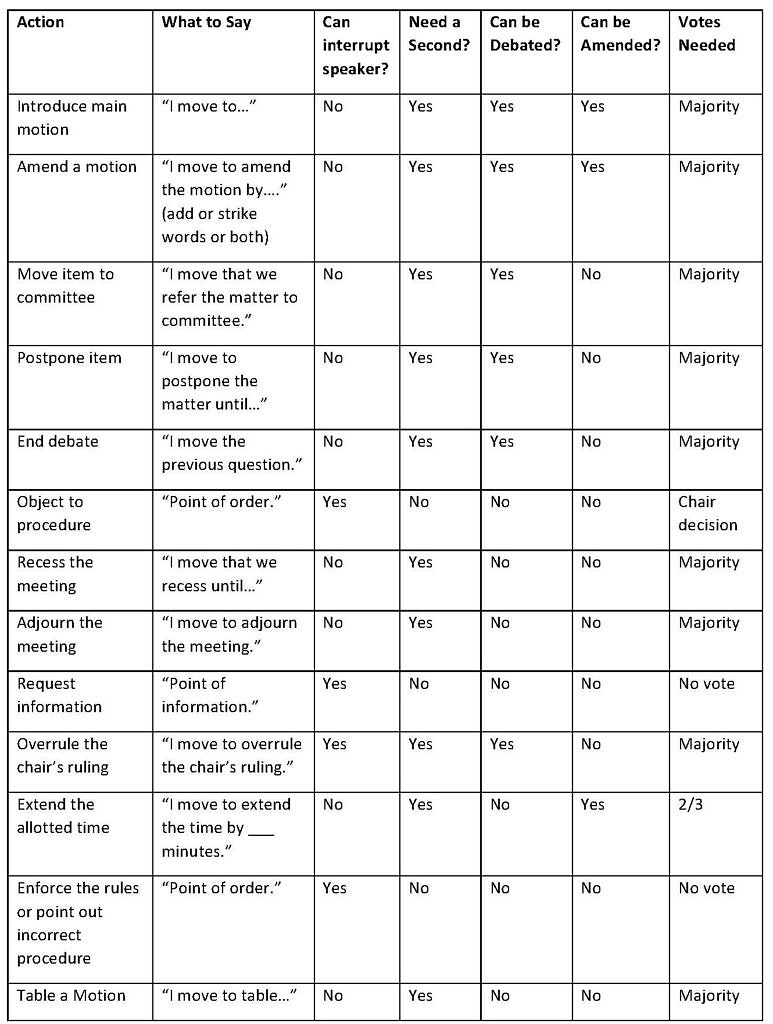 